Приложение№1Тестирование (задание формата ОГЭ)по физике.Приложение№2Опорный конспект по изучению темы  «Тепловое движение. Внутренняя энергия».Приложени№3Тема: Тепловое движение. Температура.Внутренняя энергия. (8 класс)Домашнее задание.Прочитать §1-2Выполнить одно из 3 заданий (на выбор) письменно в тетради:Задание 1 Ответить на вопросы (используйте полный (развернутый) ответ ИЛИ запишите сам вопрос и его краткий ответ):В одном стакане находится лед при температуре  0 0С, а в другом - та же самая масса воды при температуре 0 0С. Что можно сказать про их внутреннюю энергию?Один стакан с водой стоит на столе в комнате, а другой стакан с водой такой же массы и такой же температуры находится в самолёте, летящем со скоростью 800 км/ч. Можно ли утверждать, что внутренняя энергия воды и в комнате, и в самолёте одинаковая?После того как ложку, имеющую комнатную температуру, опустят в горячий чай, что произойдет с внутренней энергией ложки и чая?Почему в качестве источников энергии затруднительно использовать внутреннюю энергию вод мирового океана и земной атмосферы?Задание 2  Заполните таблицуЗадание 3 Придумать 6 вопросов по теме §1-21 вопрос – простой. Вопрос, ответом на который будет какой-либо факт.2 вопрос – уточняющий. Такие вопросы обычно начинаются со слов: « Говорят, что….?», «Если правильно понимать слова…, то …..?». Такие вопросы обычно задаются, чтобы уточнить подразумевающую информацию, но не названную, по каким-то причинам.3 вопрос - интерпретационный (объясняющий). Обычно начинаются со слова «Почему?». 4 вопрос – творческий. Обычно с частицей «бы». Например: Как изменился бы мир, если бы …..? Что бы ты сделал, если бы ….?5 вопрос – оценочный. Нужны для выяснения оценочных критериев каких-либо событий. Пример (вопросы не по теме д/з): Почему умным быть лучше? Почему знание физики ценится высоко?6 вопрос – практический. В нем речь должна идти о связи теории и практики. Например: Как колучить отличную оценку по физике? Как работает пылесос?Тепловым движением называется…Тепловым движением называется…Тепловым движением называется…Аравномерное движение одной молекулЗравномерное движение большого числа молекулЭбеспорядочное непрерывное движение молекул, из которых состоит телоЮупорядоченное непрерывное движение молекул, из которых состоит телоКакое (-ие) из предложенных утверждений является(-ются) верным(-и)А. Атомы состоят из молекул.
Б. Молекулы во всех веществах непрерывно и беспорядочно движутся.Какое (-ие) из предложенных утверждений является(-ются) верным(-и)А. Атомы состоят из молекул.
Б. Молекулы во всех веществах непрерывно и беспорядочно движутся.Какое (-ие) из предложенных утверждений является(-ются) верным(-и)А. Атомы состоят из молекул.
Б. Молекулы во всех веществах непрерывно и беспорядочно движутся.Мтолько АНтолько БПоба утверждения верныТоба утверждения неверныВыберите из предложенных пар веществ ту, в которой скорость диффузии при одинаковой температуре будет наименьшая.Выберите из предложенных пар веществ ту, в которой скорость диффузии при одинаковой температуре будет наименьшая.Выберите из предложенных пар веществ ту, в которой скорость диффузии при одинаковой температуре будет наименьшая.Ураствор медного купороса и водаЫкрупинка перманганата калия (марганцовки) и водаЙпары эфира и воздухЕсвинцовая и медная пластиныКакое (-ие) из предложенных утверждений является(-ются) верным(-и)А. Диффузию нельзя наблюдать в твердых телах.
Б. Скорость диффузии зависит от температуры вещества.Какое (-ие) из предложенных утверждений является(-ются) верным(-и)А. Диффузию нельзя наблюдать в твердых телах.
Б. Скорость диффузии зависит от температуры вещества.Какое (-ие) из предложенных утверждений является(-ются) верным(-и)А. Диффузию нельзя наблюдать в твердых телах.
Б. Скорость диффузии зависит от температуры вещества.Бтолько АРтолько БВоба утверждения верныДоба утверждения неверныКакое (-ие) из предложенных утверждений является(-ются) верным(-и)А. При повышении температуры вещества увеличивается средняя скорость движения молекул.
Б. При повышении температуры свинцового шара увеличиваются промежутки между молекулами.Какое (-ие) из предложенных утверждений является(-ются) верным(-и)А. При повышении температуры вещества увеличивается средняя скорость движения молекул.
Б. При повышении температуры свинцового шара увеличиваются промежутки между молекулами.Какое (-ие) из предложенных утверждений является(-ются) верным(-и)А. При повышении температуры вещества увеличивается средняя скорость движения молекул.
Б. При повышении температуры свинцового шара увеличиваются промежутки между молекулами.Жтолько АКтолько БГоба утверждения верныЛоба утверждения неверныКакое (-ие) из предложенных утверждений является(-ются) верным(-и)А. Молекулы состоят из атомов.
Б. Молекулы в твёрдом теле движутся упорядоченно.Какое (-ие) из предложенных утверждений является(-ются) верным(-и)А. Молекулы состоят из атомов.
Б. Молекулы в твёрдом теле движутся упорядоченно.Какое (-ие) из предложенных утверждений является(-ются) верным(-и)А. Молекулы состоят из атомов.
Б. Молекулы в твёрдом теле движутся упорядоченно.Итолько АОтолько БСоба утверждения верныШоба утверждения неверны Промежутки между молекулами существуют … Промежутки между молекулами существуют … Промежутки между молекулами существуют …Ьтолько в газахХтолько в газах и некоторых жидкостяхЁтолько в газах и некоторых твёрдых телахЯв газах, жидкостях и твёрдых телахСкорость движения молекул тела зависит от …………………………..………...
 Беспорядочное движение огромного числа молекул в теле называется - ………………………………………………………………………..…..Скорость движения молекул тела зависит от …………………………..………...
 Беспорядочное движение огромного числа молекул в теле называется - ………………………………………………………………………..…..Скорость движения молекул тела зависит от …………………………..………...
 Беспорядочное движение огромного числа молекул в теле называется - ………………………………………………………………………..…..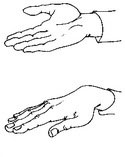 Е____     +Е____=Е___Е____     +Е____=Е___После хлопка (удара)ДЕФОРМАЦИЯ                          Е__________             +                                                     +________________                         Е___________                                                           =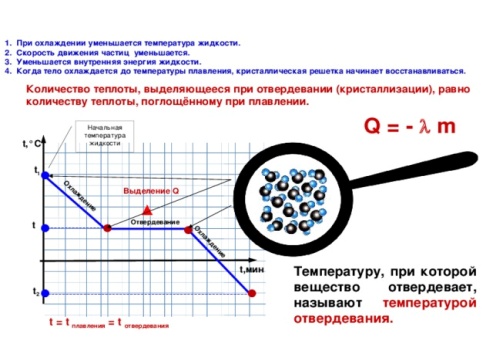                          ______________                        _______________                              [U]=ДжВыскажи свое соображение о внутренней энергии тел:Выскажи свое соображение о внутренней энергии тел:Выскажи свое соображение о внутренней энергии тел:1.m1 = m2                 U1___U2потому, что________________________________________________________________________________________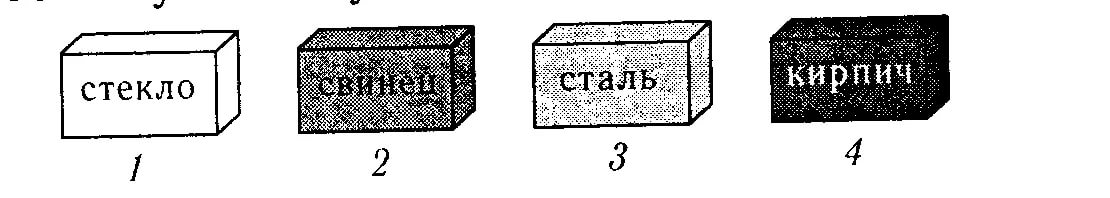 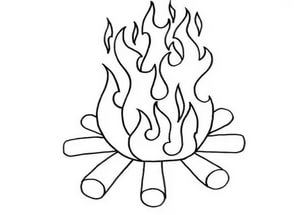 m1 = m2                 U1___U2потому, что________________________________________________________________________________________2.p1 = p2m1 < m2U1___U2потому, что________________________________________________________________________________________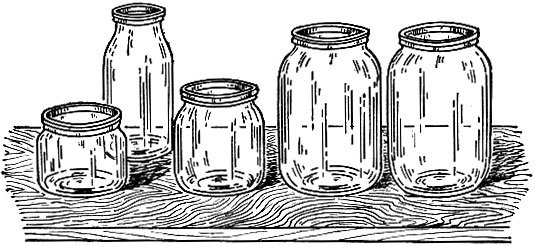 p1 = p2m1 < m2U1___U2потому, что________________________________________________________________________________________3.m1 = m2лед(1) и вода(2)U1___U2потому, что_______________________________________________________________________________________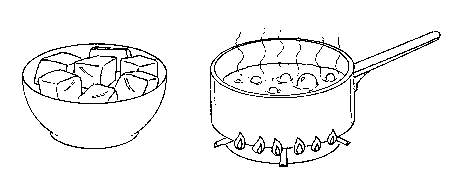 m1 = m2лед(1) и вода(2)U1___U2потому, что_______________________________________________________________________________________Внутренняя энергия зависит от__________Внутренняя энергия зависит от__________Внутренняя энергия зависит от__________Внутренняя энергия НЕ зависит от____________Внутренняя энергия НЕ зависит от____________Внутренняя энергия НЕ зависит от____________Название температурной шкалыКем и когда предложена?Условное обозначениеОсобенности шкалыЦельсияФаренгейтаРеомюраКельвина